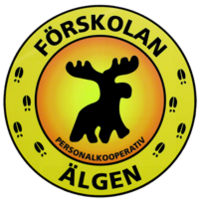 Personalkooperativet Älgens plan mot diskriminering och kränkande behandlingVerksamhetsformer som omfattas av planen: Förskoleverksamhet 1-5 årLäsår: 2016-2017Grunduppgifter
          Verksamhetsformer som omfattas av planen
        Förskoleverksamhet 1-5 år
          Ansvariga för planen
          Likabehandlingsgruppen och förskolechef på Personalkooperativet Älgen
          Vår vision
          Alla barn och vuxna ska uppleva att det är roligt och lustfyllt att komma till Förskolan Älgen där det råder nolltolerans mot diskriminering och kränkande behandling.Alla ska känna sig välkomna och trygga i vår verksamhet.
          Planen gäller från
          2016-09-30
          Planen gäller till
          2017-09-30
					Läsår
					2016-2017
          Barnens delaktighet
          Intervjuer ,trygghets vandringar.Barnråd
          Vårdnadshavarnas delaktighet
          Information om Likabehandlingsplanen vid inskolning och på föräldramöten.Beskriva hur vi arbetar för att främja likabehandling på förskolan.Föräldrarådsrepresentanter ges möjlighet att läsa och tycka till kring arbetet med planen.
          Personalens delaktighet
          All personal har ansvar för att delta i kartläggning, läsa och följa verksamhetens likabehandlingsplan. Ifrågasätta och reflektera över normer och värderingar som han/hon förmedlar samt föra värdegrundsdiskussioner på personalmöten och avdelningsmöten.
All personal är skyldig att vidta åtgärder vid kännedom om diskriminering och kränkande behandling.
All personal ska vara delaktig i kartläggningen.
          Förankring av planen
          Information  till vårdnadshavare vid inskolning och på föräldramöten. Föräldraråds representanterna får möjlighet att läsa och tycka till. Publicera planen på hemsidan och i föräldrapärmen.UtvärderingBeskriv hur fjolårets plan har utvärderatsVarje avdelning har utvärderat planen och detta har sammanställts   av Likabehandlingsgruppen. Delaktiga i utvärderingen av fjolårets planAll personal på förskolan.Resultat av utvärderingen av fjolårets planDet vi sammanfattningsvis kunnat se utifrån trygghetsvandringarna och observationer i kartläggningen var att förskolan hade behov av gemensamma dokument som rörde inskolning och utvecklingssamtal för att öka samsyn och likvärdighet på hela förskolan. Föräldrar har saknat ett dokument att kunna beskriva barnet inför inskolning och detta kommer att upprättas under året.Inskolningsrutinerna ska ses över för att öka samsynen på förskolan.Barnens arbetsmiljö och material har setts över och nytt bygg och konstruktionsmaterial köptes in så att alla avdelningar nu har en bra bas.Vi har även sett över materialet och miljöerna ute och gjort de tydliga för barn och vuxna.Vi ska kartlägga barnens intressen fortlöpande och skapa miljöer utifrån detta samt möjliggöra för barnen att kunna göra egna val.Vi behöver löpande se över befintligt material samt vid nyinköp utifrån diskrimineringsgrunderna och ta ställning till vilket material vi vill erbjuda barnen.Vid planering av aktiviteter och traditioner har vi tänkt kring mångfald och vill lyfta olika kulturer och traditionerPedagogerna har under året diskuterat innehåll i sångtexter och böcker utifrån kön,könstillhörighet och etnisk tillhörighet.Vid
biblioteksbesök och lån av böcker/filmer försöker vi tänka på de olika diskrimineringsgrunderna.Pedagogerna har utbildats i Normkritik och grundläggande genuspedagogik.Årets plan ska utvärderas senast2017-06-30Beskriv hur årets plan ska utvärderasUtvärdering sker fortlöpande i värdegrundsdiskussioner på avdelningsmöten/personalmöten och i Likabehandlings gruppen. Personalen utvärderar det dagliga arbetet som sker på respektive avdelning utifrån Likabehandlingsplanens diskrimineringsgrunder.Diskussioner i föräldraråd.
Intervjuer och trygghetsvandringar med barnen.Sammanställning görs innan den 15/6-17 och lämnas till Likabehandlingsgruppen.Ansvarig för att årets plan utvärderasFörskolechef tillsammans med Likabehandlings gruppenFrämjande insatserKartläggningKartläggningsmetoderBarnintervjuer,observationer, trygghetsvandringar värdegrundsdiskussioner och dilemma frågor bland personal checklista för normkritik BRUK-frågor, föräldradiskussioner 
          Områden som berörs i kartläggningen
          Kränkande behandling, Kön, Könsidentitet eller könsuttryck, Etnisk tillhörighet, Religion eller annan trosuppfattning, Funktionsnedsättning, Sexuell läggning och ÅlderHur barn och föräldrar har involverats i kartläggningenTrygghetsvandringar,observationer, barnintervjuer samt kommunens föräldraenkät.Utvärdering av inskolningar. Föräldradiskussioner.Föräldrarådet. Inskolningssamtal och utvecklingssamtal.Hur personalen har involverats i kartläggningenKartläggning har skett genom observationer på respektive avdelning.Där har vi främst tittat på miljö och material samt pedagogernas förhållningssätt,bemötande och språkbruk.
Resultat och analysDet vi sammanfattningsvis kunnat se utifrån
trygghetsvandringarna och observationer i kartläggningen av förskolan är att vi har större medvetenhet med placering av pedagoger vid utevistelse.Personal finns nära barnen, för att undvika kränkningar. Vi ser behovet av att ha dilemma diskussioner på våra arbetsplatsträffar.Förebyggande åtgärderRutiner för akuta situationerPolicyNolltolerans mot kränkande behandling.
Visa hänsyn och respektera varandra.
Alla ska känna sig trygga på förskolan Älgen
          Rutiner för att tidigt upptäcka trakasserier och kränkande behandling
        Pedagogerna ska vara nära barnen i den fria leken både ute och inne, lyssna och vara uppmärksam och agera utifrån de rutiner som vi har.Vuxna ska reagera och agera vid upptäckt av kränkning mot andra vuxna.
          Personal som barn och föräldrar kan vända sig till
          Avdelningspersonal och förskolechef
          Rutiner för att utreda och åtgärda när barn kränks av andra barn
          Pratar först med berörda parter,barn/barn,vårdnadshavare.Vid grövre kränkningar och konflikter genomförs samtal med alla   berörda.Om kränkningarna inte upphör går ärendet vidare till förskolechef/styrelsen.
          Rutiner för att utreda och åtgärda när barn kränks av personal
          Var rak genom att reagera och säga till om någon kollega beter sig kränkande mot ett barn. Se till att få ett samtal med den vuxne i enrum och fråga hur denne tänkte.Lyssna in situationen. Undvik känsliga diskussioner mellan vuxna då barnen är närvarande. Informera alltid förskolechefen i fall av allvarliga eller återkommande kränkningar. Det är förskolechefen som ansvarar att dessa utreds.

Rutiner för att utreda och åtgärda när vuxen kränks av annan vuxen
Se till att få ett samtal med den vuxne i enrum och fråga hur denne tänkte, om detta känns möjligt. Om inte, vänd dig till skyddsombud, arbetsplatsombud eller förskolechef. Vid behov beslutar styrelsen om externa tjänster utifrån ska anlitas.
Var rak genom att reagera och säga till om någon vuxen beter sig kränkande mot en annan vuxen. Lyssna in situationen.
          Rutiner för uppföljning
          Samtal mellan förskolechef och berörd personal.
Om kränkningarna fortsätter tas det upp i styrelsen.
          Rutiner för dokumentation
          Dokumentations mall vid kränkning Datum: Namn: Födelsedatum: Beskrivning av situationen: Vidtagna åtgärder: Planerade åtgärder: Uppföljningsplan: Övrigt: Dokumentationen gjord av/ifylld av:
          Ansvarsförhållande
          Ansvarsförhållande när barn kränks av barn eller barn kränks av vuxen:
1.Pedagog
2.Förskolechef
3.Styrelsen

Ansvars förhållande när vuxen kränks av vuxen:

1.Skyddsombud/arbetsplatsombud
2.Förskolechef
3.Huvudskyddsombud
4.Styrelsen
          Namn
          Inskolning
          Områden som berörs av insatsen
          Kränkande behandling, Kön, Könsidentitet eller könsuttryck, Etnisk tillhörighet, Religion eller annan trosuppfattning, Funktionsnedsättning, Sexuell läggning och Ålder
          Mål och uppföljning
        Alla barn med familjer som börjar på förskolan ska behandlas lika och ges samma förutsättningar för en trygg och bra start på förskoleperioden. Alla inskolningar ska utvärderas av
föräldrar och pedagoger. Eftersom förskolan rekryterat nya medarbetare läggs stor vikt på att introducera och inskola dessa till vår verksamhet. 
          Insats
        Planera för inskolnings perioden så att pedagogerna har gott om tid att möta det nya barnet och familjen. Avsätta tid för att introducera och välkomna nya medarbetare till vår förskola
          Ansvarig
        Avdelningspersonalen/förskolechef
          Datum när det ska vara klart
        När varje inskolningsperiod är slut.
          Namn
          Självkänsla 
          Områden som berörs av insatsen
          Kränkande behandling, Kön, Könsidentitet eller könsuttryck, Etnisk tillhörighet, Religion eller annan trosuppfattning, Funktionsnedsättning, Sexuell läggning och Ålder
          Mål och uppföljning
        Alla ska känna trygghet och ha ett lika värde i vår verksamhet.På vår förskola ska olikheter ses som en tillgång och alla
barn ska ges de bästa förutsättningarna till utveckling och lärande utifrån sin
förmåga och situation.
          Insats
        Vi jobbar med att ge barnen verktyg för att kunna samspela med andra barn och vuxna med hjälp av dagliga interaktioner, kompis samtal ,känslor,observationer och barnintervjuer.
Vi ser olikheter som en tillgång för gruppen.Pedagogerna är förebilder för värderingar och samtalar med
barnen i grupperna om hur man bemöter varandra och tränar barnens förmåga till
empati.Vi möter barnen på sin nivå och låter de utvecklas till självständiga kompetenta individer.Vi respekterar varandras åsikter och tar tillvara varandras kompetenser.
          Ansvarig
        All personal på förskolan
          Datum när det ska vara klart
        Sker under hela året
          Namn
          Normer
          Områden som berörs av insatsen
          Kränkande behandling, Kön, Könsidentitet eller könsuttryck, Etnisk tillhörighet, Religion eller annan trosuppfattning, Funktionsnedsättning, Sexuell läggning och Ålder
          Mål och uppföljning
        Materialet på förskolan som utifrån diskrimineringsgrunderna visar på den mångfald som finns i samhället. Synliggöra och ifrågasätta normer och privilegier samt respektera allas lika värde
          Insats
        Vid inköp av material utgår vi ifrån diskrimineringsgrunderna.
Vid biblioteksbesök och lån av böcker/filmer försöker vi tänka på de olika diskrimineringsgrunderna.
Vi reflekterar i arbetslagen hur material används.Vi arbetar igenom checklistan för normkritik 1 gång/år. Pedagogerna strävar efter att ha ett medvetet språkbruk och reflekterar över sina handlingar.
          Ansvarig
        All personal,Inköpsansvariga,likabehandlingsgruppen
          Datum när det ska vara klart
        Fortlöpande under året
          Namn
          Mångkultur/hemkultur
          Områden som berörs av insatsen
          Kränkande behandling, Kön, Könsidentitet eller könsuttryck, Etnisk tillhörighet, Religion eller annan trosuppfattning, Funktionsnedsättning, Sexuell läggning och Ålder
          Mål och uppföljning
        Alla, oavsett bakgrund,  ska ha samma rättigheter och möjligheter utifrån sina egna unika behov. Olikheter ses som en tillgång. 
          Insats
        Grundläggande skriftlig information på olika språk (tex sammanfattning av läroplan och rekommendationer för sjuka barn)Uppmärksamma världens traditioner och högtider med hjälp av mångkulturella almanackan.Uppmärksamma olika språk genom sånger, ramsor,böcker, fraser, filmer.

          Ansvarig
        All personal
          Datum när det ska vara klart
        Löpande under året
          Namn
          Pedagogernas samarbete 
          Områden som berörs av åtgärden
          Kränkande behandling
          Mål och uppföljning
        Pedagogerna ska finnas tillgängliga i alla miljöer som barnen vistas i både ute och inne.
          Åtgärd
        Samverka mellan avdelningarna för att få bästa täckning över inne och utemiljön. Samarbeta på mornar och eftermiddagar för att fördela resurser och utjämna arbetsbördan för hela huset. Styra och fördela tider till där behovet är störst. Se till att frigöra personal (sin egen avdelning och huset) på dagtid för planering, förbereda, utveckla material och miljöer, utvärdera och dokumentera. 
          Motivera åtgärd
        Skapar trygghet, ger barnen möjlighet till vuxenstöd och pedagogerna får en bättre inblick i vad som händer i barnens lekar. Vi lär känna varandra över hela huset och kan lättare hjälpa varandra. Vi hinner med vårt administrativa arbete inom arbetstiden. Vi får chans att utveckla verksamheten.
          Ansvarig
        All personal på förskolan
          Datum när det ska vara klart
        Sker löpande under året
          Namn
          Avsätta tid för inskolningsförberedelser
          Områden som berörs av åtgärden
          Kränkande behandling, Kön, Könsidentitet eller könsuttryck, Etnisk tillhörighet, Religion eller annan trosuppfattning, Funktionsnedsättning, Sexuell läggning och Ålder
          Mål och uppföljning
        Alla barn med familjer som börjar på förskolan ska få en trygg och bra start på förskoleperioden. Nya medarbetare ska få introduktion och inskolning till vår verksamhet så att de känner sig trygg 
          Åtgärd
        Se till att den pedagog som är ansvarig för inskolning ges möjlighet att förbereda för inskolningsperioden och ta emot barn och familj enligt förskolans rutiner för inskolning.Förbereda,planera och avsätta tid för att ta emot nya medarbetare till vår verksamhet.
          Motivera åtgärd
        För att på bästa sätt ta emot nya barn, föräldrar och medarbetare.
          Ansvarig
        Ansvars pedagog och pedagoger på respektive avdelning.Förskolechef.
          Datum när det ska vara klart
        Efter avslutad inskolningsperiod
          Namn
          Värdegrundsdiskussioner
          Områden som berörs av åtgärden
          Kränkande behandling, Kön, Könsidentitet eller könsuttryck, Etnisk tillhörighet, Religion eller annan trosuppfattning, Funktionsnedsättning, Sexuell läggning och Ålder
          Mål och uppföljning
        Vårt förhållnings sätt till varandra
          Åtgärd
        Löpande värdegrundsdiskussioner i arbetslaget och på personalmöten med värderingsövningar/dilemmafrågor. Hur får vi alla att känna sig som en tillgång för gruppen? Vem får man vara i vår verksamhet? Hur kan vi utveckla våra styrkor?
          Motivera åtgärd
        För att medvetandegöra sin egen roll och sitt förhållningssätt samt visa på vikten av att vara goda förebilder. För att alla oavsett våra unika personligheter ska kunna samarbeta som ett hus med alla barn och vuxnas bästa i fokus.
          Ansvarig
        All personal/Likabehandlingsgruppen
          Datum när det ska vara klart
        Löpande under året